談珮華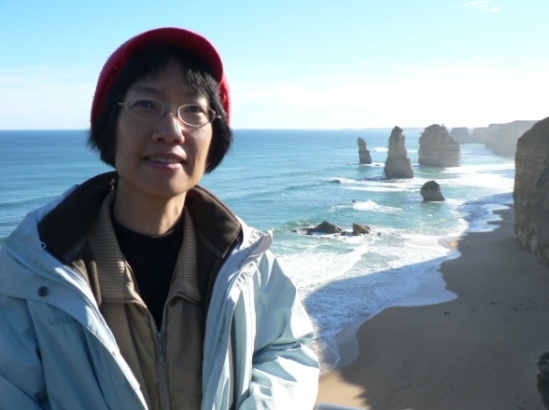 學歷美國加州大學洛杉磯分校(UCLA)大氣科學系博士UCLA大氣科學系碩士國立台灣大學大氣科學系碩士國立台灣大學大氣科學系學士經歷國立嘉義大學應用歷史學系副教授國立嘉義大學史地學系副教授國立嘉義大學史地學系助理教授稻江科技暨管理學院資訊管理系助理教授兼電算中心主任吳鳳技術學院應用外語系助理教授兼系主任工研院能資所國際研究專案研究員國立台灣大學大氣科學系博士後研究員中華民國交通部民航局氣象中心觀測員自述我目前為國立嘉義大學史地學系副教授，擁有美國加州大學洛杉磯分校 (UCLA) 大氣科學系的博士學位。高中就讀於台北市立第一女子高級中學，並在台大大氣科學系完成學士及碩士學位，一路走來，都是在菁英教育體制的學校下接受教育。然而頂著國外名校博士的光環，找工作並不是那麼順利。歷經台大博士後研究及工業技術研究院近三年的工作洗禮，於2000年在吳鳳技術學院應用外語科展開我的教職生涯，2002年轉至稻江科技暨管理學院資管系，接著自2003年起於嘉大史地系任教至今。在新竹工研院工作期間，秋冬時小孩常氣喘發作，需送急診室吸氧氣及打針吃藥，醫生建議家裡也要自備氧氣筒較安全。我和先生決定要讓小孩換環境試看看，搬回嘉義老家後，果然改善很多，這樣的改變也讓我們積極地在嘉義找工作。2000年適逢吳鳳工專升格技術學院沒多久，需大量用人。私校是由董事長親自面談，他是台大中文系畢業，對我是北一女、台大及留美的背景很喜歡，覺得我英文不錯，就安排我去應用外語科，因科內老師都是碩士，就要我接任主任一職。到職後的第一個學期就碰上教育部評鑑，還好在科內四十餘位專業講師及1,700名學生的共同努力下，順利通過評鑑，專科部可以升格為大學部。因覺得教英語不是我的第一專長，二年後有個機會，就轉至稻江學院的資管系。大氣科學用到許多電腦程式及模式模擬，教程式語言算是比較接近我的專長，在這段期間，承蒙董事長重用，接任電算中心主任，積極規劃及完成校內資訊相關軟硬體及校務行政系統之建置。一年後適逢嘉大史地系在應徵氣候專長的教師，在這個因緣際會下，終於回到我的專長領域，教學心得分享在嘉大史地系授課之初，內心相當衝突及掙扎，由於自己的教育背景是屬自然學科，習慣使用數理公式，大學時期的老師教課亦多在推導公式且甚少互動，如今要面對社會組背景的學生，如何讓他們理解要講授的內容，對我確實是個蠻有挑戰性的任務。還好，之前待過的二個學校，給予我許多啟發。由吳鳳、稻江到嘉大，學校定位是技職至高教體系，科系跨越應用外語、資管及史地等領域，學生素質是由後段班至前段班，這些過程磨練出個人教學的耐心、授課內容的多元與彈性，以及班級管理的智慧。在嘉大，曾教授課程包括大學部8科，研究所5科及通識課程5科，科目數多，但每門課皆用心準備。會依課程特性採用中英文教科書或自編講義教材，上課方式採板書、ppt電子檔、輔以影片與相關時事新聞的分析討論，及線上教學平台來做補強，茲詳述如下：選用適當教科書好的教科書可以讓老師的備課事半功倍。比如「氣候學」課程，我選用了國內外大學在這門課最常採用的英文教科書。而這本書的另一好處是公式極少，適合社會組學生。換句話說，為了讓社會組背景的同學，能夠理解我的授課內容，本人撤底捨棄了原本僵硬的數理推導，而改以簡單的原理及現象說明。考上嘉大的學生，英文通常不會太好，所以還蠻抗拒使用英文教科書，我用中文講解，導讀部分英文書內容，用中文考試中文作答，目前看來，效果還不錯，還有人說念了這本書，覺得自己英文進步不少。另一課程如「計量地理」，實際內容是統計學，若用坊間的商用統計教科書，地理範例較少，若用台師大地理系邱逸民老師編寫的計量地理教科書，地理範例多但較缺乏統計概念的說明。最後我採用折衷方案，以邱老師的講義為主，但加入了其它三本教科書的說明及範例，自己另外編寫補充講義。搭配生活實例「氣候學」課程的講解，除了理論說明外，輔以古詩詞諺語及生活實例做進一步解釋，可讓學生較易理解，舉例說明如下：露與霜：李白靜夜思的「床前明月光，疑是地上霜」，及張繼楓橋夜泊的「月落烏啼霜滿天」的氣象知識大PK。水循環：李白將進酒的「黃河之水天上來，奔流到海不復回」的正確與謬誤。霧：嘉義冬季霧、桃園金門馬祖機場的冬末春初霧、一號高速公路三義台地霧、地熱溫泉地區霧及鐵達尼號撞冰山的原因。雲：台灣諺語「西北雨直直落」、「天黑黑要下雨」及歌曲「一支小雨傘」及「港都夜雨」，用來比較積雨雲與雨層雲的下雨狀況。輻射：卡通「七龍珠」主角悟空的武器「元氣彈」及卡通「火影忍者」主角漩渦鳴人的絕招「螺旋丸」。懸浮微粒作為雲凝結核：卡通「航海王」中「阿拉巴斯坦」的跳舞粉，及「神之國」與「空島」的海雲與島雲。多做範例作業第一次在教授「計量地理」這門偏數學計算的課程時，上完課給一堆作業及每週小考，學生反彈很大，也使我得到歷年最低的教學評鑑。我仔細看他們的回饋意見及想像他們的背景，大多數的史地系學生除了英文不太好，數學通常也不太好，當然更討厭考試，檢討下來發現我的授課內容給他們的壓力太大。第二次上課方式改成小考一次，但還是有作業，並安排二週的電腦上機時間，讓學生能有興趣持續學習，並實際操作統計應用軟體。實施這個方式後，我的評鑑及學生成績都進步了。研究所考題融入教學史地系在2005-2010年畢業的同學，每年約有一至二名學生會考上台大地理研究所(http://www.ncyu.edu.tw/ncyuhg/itemize_list.aspx?site_content_sn= 12120)，這是學生心目中的第一志願。這裡說明是以台大為例，考上其他學校研究所的數目更多。當然，考上研究所，系上每位老師都有貢獻，但要讓社會組學生考上以自然組為主的台大地理系，可是要加強許多自然地理的科目。而我確實在這個部分做了不少的功課，除了收集歷年考古題並將其融入相關課程教學中，若應考同學有其它疑問，也會義務幫忙輔導解題。只可惜，這樣輝煌的上榜紀錄，已隨著近年來系上改名的紛擾中，逐漸成為過去式。輔導研究所考試以外，我也鼓勵學生們考公職及相關證照，或針對有興趣的行業，在大學儘量多修習相關課程。關心學生史地系學生很有趣，講正課時常常容易睡著，但講到八卦，就會精神百倍。所以我會記學生名字，課餘時跟他們聊聊天，了解最近動態。加強與學生互動後，我覺得同學上課的情緒會較專心也較認真。在授課內容外，我有時也會以自身經驗勉勵同學三個基本態度。第一，在大學時儘量學認真學：我找第一份教職用到英文，第二份教職用到撰寫電腦程式的能力，而來嘉大，才是用到我研究多年的專業，所以鼓勵同學多學一些，以後不知何時就會用到。第二，畢業後持續學習：我自己大學畢業同學只有五分之一走本行，所以「所學通常非所用」，抱持活到老學到老的精神，才能適應多變的社會環境。第三，積極樂觀的人生態度及珍惜朋友：社會是比學校更複雜但更真實的環境，若遇困難要積極面對或尋求幫助，學校老師及同學都有機會可以成為一輩子的好朋友，是自己人生的重要資產之一。不要低估自己的影響力之前系上有位學生要跟我借錢，因我剛買房子，有大額房貸要付，跟他說不方便。過了幾天後，聽別的學生說他要辦休學，因這學生平時認真好學，做這決定的確讓我很驚訝，趕快把他叫來問清楚。原來是這學生的爸爸欠人家錢，想幫爸爸借錢還人家，他編了一堆奇怪的理由跟系上老師借錢，有的老師借給他，但有的老師揭穿了他的謊話，他覺得犯了大錯很丟臉，在系上待不下去，想要休學來解決。因為已經是大三，我跟他分析：「事情沒有那麼嚴重，把錢還給老師，只要真心悔改，老師們都會原諒你的。」後來這個學生畢業後到私立綜合高中任教，受老闆重用兼任行政職務，表現優異。一個原本要自我放逐且自暴自棄的學生，因老師們的包容而回到正軌。另外有學生考上台大地理系，跑來跟我說謝謝，還說上台大是他人生最大的夢想。聽到這句話，心中非常激動，深覺老師這個工作的確是非常神聖，可以幫人築夢及圓夢，當你幫學生圓了一個夢，他有能力以後，就可以自己再圓其他的夢。後來這位學生考上高考，在環保署工作。所以老師們千萬不要小看自己，我們可能就是學生生命中的貴人，一言一行都可能影響學生的未來及改變他整個人生。人不應分貴賤，教育亦不宜分等級。讓一個垂頭喪氣進來嘉大的學生，在四年後，能夠昂首自信走出校門，這就是我們嘉大老師的榮耀。結語今日得到這個教學獎，首先我要感謝家人的支持及鼓勵，讓我能在熱愛的工作崗位上盡情揮灑。第二，要謝謝吳鳳及稻江學校的任教經驗，寬廣了我個人教學的光譜及視野，也使我的人生經驗更豐富更完整。這幾年因少子化及大學學測18分的問題，讓這些學校常被拿出來檢討，但我認為這些批評有失公允。我們不能否認，後段班的學生也有受教權，這些學校的存在就是在教育這些學生，讓他們找到自己存在的意義與價值，這對國家安定及社會秩序有著重大貢獻。第三，要感謝嘉大，與前面任教的二校相比，嘉大學生素質好很多，雖然不一定是英才，但絕對是可造之才。我知福惜福，很感恩有機會教到這些學生，充分享受到教授自己專長科目的成就感。第四，要感謝系上的推薦，及院內多位角逐老師的讓賢，這個獎對我很重要。本人來嘉大任教到今年7月底剛好滿10年，而今年8月1日起，系上已改名為應用歷史系，為了使系上聘任新老師的空間更寬廣，我已提出請調通識中心的申請。所以在這個時候拿到這個獎，表示對我過去10年在史地系教學的肯定，也為自己在地理專業教育畫下一個完美句點，日後將轉換跑道至通識教育。所以這個獎對我意義重大，謝謝!!